ИНФОРМАЦИЯ О ПРЯМОЙ ПРОДАЖЕ ПУСТУЮЩИХ ЖИЛЫХ ДОМОВВилейский районный исполнительный комитет информирует о прямой продаже пустующего жилого дома в соответствии с Указом Президента Республики Беларусь от 24.03.2021 № 116 «Об отчуждении жилых домов в сельской местности и совершенствовании работы с пустующими домами»: Адрес пустующего жилого дома: Минская обл., Вилейский р-н, Кривосельский с/с, д. Осовец, ул. Центральная, 29.Сведения о земельном участке: целевое назначение - Земельный участок для обслуживания одноквартирного жилого дома, расположенный по адресу: Минская обл., Вилейский район, Кривосельский с/с, д.Осовец, ул. Центральная, 29. Сведения в ЕГРНИ отсутствуют.Сведения о пустующем доме: целевое назначение - Здание одноквартирного жилого дома, расположенное по адресу: Минская обл., Вилейский район, Кривосельский с/с, д. Осовец, ул. Центральная, 29, год постройки -1962, общей площадью здания – 43,7 кв.м., одноэтажный, бревенчатый, фундамент – бутобетонный, полы – доска, отопление печное, водопровод отсутствует, канализация отсутствует, степень износа – 45%.  Сведения в ЕГРНИ отсутствуют.Цена дома: 1550,00 (одна тысяча пятьсот пятьдесят) белорусских рублей, 00 копеек (рыночная стоимость, пониженная на 50%).Покупателем пустующего жилого дома возмещаются расходы, связанные с проведением оценки рыночной стоимости пустующего жилого дома в размере 429,98 (четыреста двадцать девять рублей 98 копеек) белорусского рубля и затраты по опубликованию информации о прямой продаже.Контактное лицо: главный специалист отдела архитектуры и строительства Вилейского райисполкома – Лях Елена Владимировна, тел. 8 (01771) 42236; г. Вилейка,                                  ул. Партизанская, 40; инспектор Кривосельского сельисполкома – Бичун  Оксана Ивановна тел. 8 (01771) 20075.Перечень документов, которые необходимо представить претенденту на покупку:заявка по форме, утвержденной постановлением Государственного комитета по имуществу Республики Беларусь от 23 сентября 2021 г. № 23 (приложение 6);гражданином – копия документа, удостоверяющего личность, без нотариального засвидетельствования;представителем гражданина – доверенность;индивидуальным предпринимателем – копия свидетельства о государственной регистрации без нотариального засвидетельствования;Срок предоставления документов: 30 календарных дней с момента опубликования              (с 16.03.2024 по 15.04.2023 включительно);Заявки от претендентов на покупку указанного дома необходимо подавать лично либо через своего представителя в отдел архитектуры и строительства (кабинет 6) Вилейского районного исполнительного комитета (Минская обл., г. Вилейка, ул. Партизанская,40).Информация о прямой продаже пустующих жилых домов размещена на официальном сайте Вилейского районного исполнительного комитета по адресу: https://vileyka.gov.by/delovym-lyudyam/vetkhie-i-pustuyushchie-domaВ случае поступления двух (или более) заявок от претендентов на покупку данных домов их продажа будет осуществляться по результатам аукциона.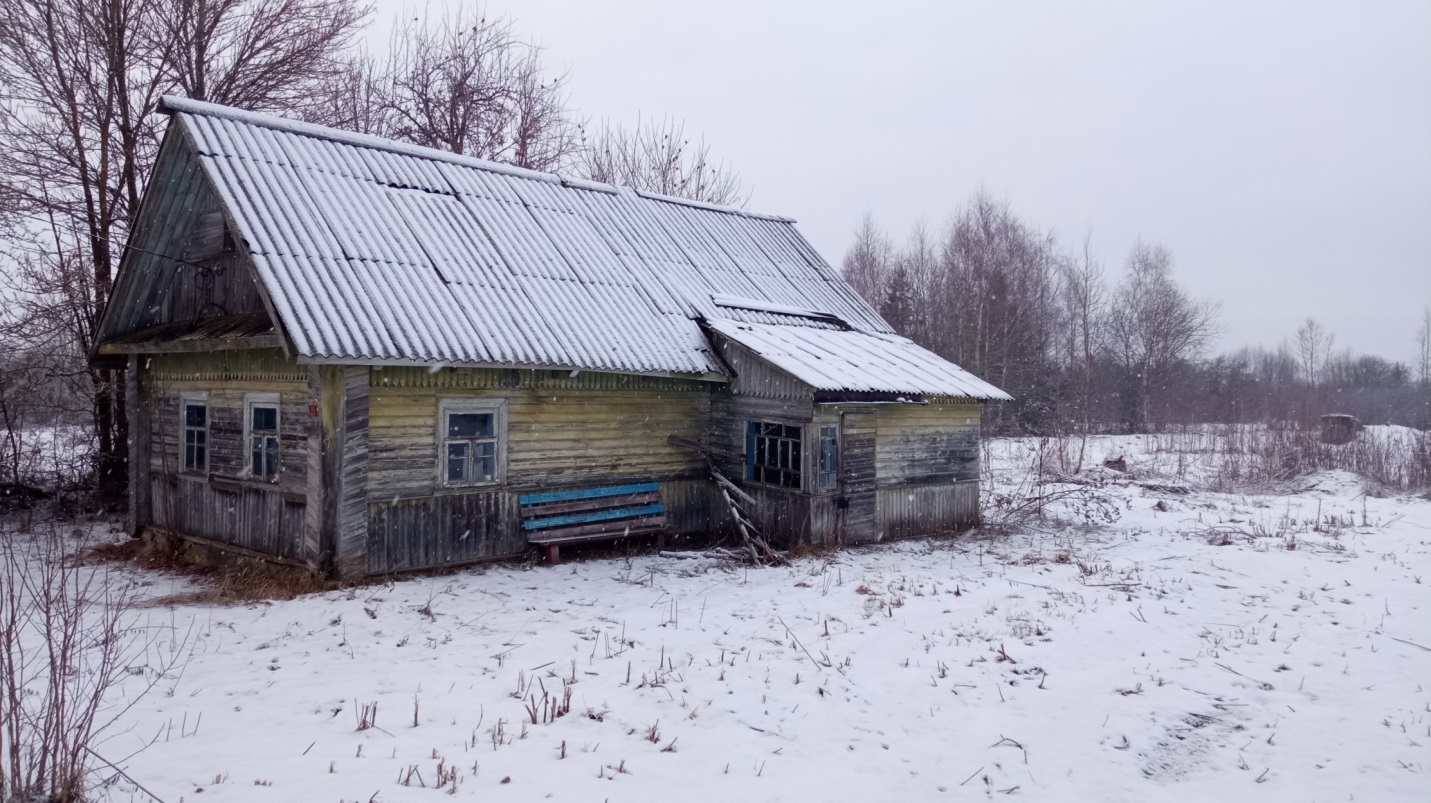 